 ?АРАР 				       		              ПОСТАНОВЛЕНИЕ        13 май  2016 й. 		                           №  18                    от 13 мая 2016 г.О внесении изменений в постановление  Администрации сельского поселения Юнусовский  сельсовет муниципального района Мечетлинский район Республики Башкортостан № 60  от 30.12. 2015г  «Об утверждения переченя главного администратора доходов бюджета сельского поселения Юнусовский сельсовет муниципального района Мечетлинский район Республики Башкортостан»В целях своевременного зачисления в местный бюджет поступлений по урегулированию расчетов между бюджетами бюджетной системы Российской Федерации:ПОСТАНОВЛЯЮ   1. Дополнить правовой акт следующими кодами бюджетной классификации:      791 1 18 05200 10 0000 151 «Перечисления из бюджетов сельских поселений по решениям о взыскании средств, предоставленных из иных бюджетов бюджетной системы Российской Федерации»;       791 1 18 05000 10 0000 180 «Поступления в бюджеты сельских поселений (перечисления из бюджетов сельских поселений) по урегулированию расчетов между бюджетами бюджетной системы Российской Федерации по распределенным доходам»;2. Контроль за исполнением настоящего постановления оставляю за собой.3. Настоящее постановление вступает в силу со дня подписания.Глава    сельского поселения                                           Р.М.Нигматуллин                                                                                                                               Ф.Ф.Абдрахманова(34770)2-86-18       БАШ?ОРТОСТАН РЕСПУБЛИКА№ЫМ»СЕТЛЕ РАЙОНЫМУНИЦИПАЛЬ РАЙОНЫНЫ*ЙОНОС  АУЫЛ СОВЕТЫАУЫЛ БИЛ»М»№Е ХАКИМИ»ТЕ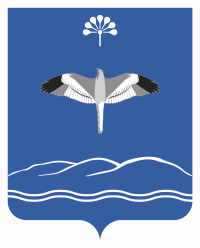 АДМИНИСТРАЦИЯСЕЛЬСКОГО ПОСЕЛЕНИЯЮНУСОВСКИЙ СЕЛЬСОВЕТМУНИЦИПАЛЬНОГО РАЙОНАМЕЧЕТЛИНСКИЙ РАЙОНРЕСПУБЛИКИ  БАШКОРТОСТАН